PMEA District 10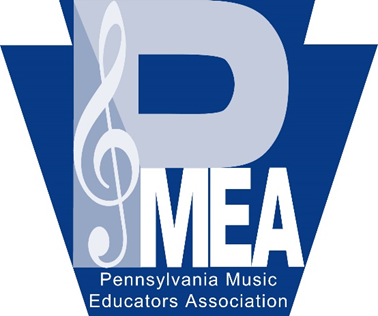 Intermediate SongfestEast Stroudsburg Area School DistrictMarch 19, 2024Dear Music Educators,It is my pleasure to host the PMEA District 10 Intermediate Songfest on March 19, 2024 with an inclement weather date of March 20, 2024, at East Stroudsburg Area North High School/Lehman Intermediate School. This festival is open to 7th and 8th grade students under your direction. The registration will begin at 8:15 a.m. with the concert being held at 7:00 p.m. Directors are required to accompany their students for the entire length of the festival. All participating directors MUST BE MEMBERS OF PMEA. Please include a photocopy or digital copy of your membership card with your registration.You may nominate up to 10 students for the festival, please bring a balanced group as we plan to do some SATB pieces. We are anticipating a chorus of approximately 180 students. The number of students selected from each school will depend on how many schools nominate students. We hope to see as many as possible participate. Remember, students must be in 7th or 8th grade. A registration fee of $40.00 is required for each student to participate.  This fee will cover the cost of the music, the guest conductor, accompanist, dinner, snacks, water, etc.The link to the online registration form can be found on the District 10 website.  Please complete the registration by November 14th, 2023. You will receive final confirmation of the number of students selected to participate by email shortly after Thanksgiving. At that time, we will ask you to send in the registration fees and paperwork.We look forward to working with you and your students. If you have any questions, please do not hesitate to get in touch with me.Sincerely,Hillary StevensEast Stroudsburg Area School DistrictLehman Intermediate School257 Timberwolf DriveDingman’s Ferry, PA 18328	hillary-stevens@esasd.net 570-588-4420 x34426